ΠΡΟΣΚΛΗΣΗ ΣΥΓΚΛΗΣΗΣ ΔΗΜΟΤΙΚΟΥ ΣΥΜΒΟΥΛΙΟΥ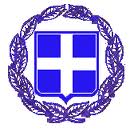 ΕΛΛΗΝΙΚΗ ΔΗΜΟΚΡΑΤΙΑΠΕΡΙΦΕΡΕΙΑ ΒΟΡΕΙΟΥ ΑΙΓΑΙΟΥΝΟΜΟΣ ΛΕΣΒΟΥΔΗΜΟΣ ΑΓΙΟΥ ΕΥΣΤΡΑΤΙΟΥ		                 			      Αριθ. Πρωτ: 330/23-03-2021                		ΠΡΟΣκα Δήμαρχο     κ.κ Δημοτικούς ΣυμβούλουςΚΟΙΝΟΠΟΙΗΣΗ Πρακτικογράφο Δημοτικού	ΣυμβουλίουΘΕΜΑ: «Πρόσκληση σύγκλησης Δημοτικού Συμβουλίου» (Άρθρο 67 Ν.3852/10)Καλείστε να προσέλθετε σε συνεδρίαση του Δημοτικού Συμβουλίου, που θα διεξαχθεί διά τηλεδιάσκεψης μέσω της εφαρμογής TEAMS την 29η  του μηνός Μαρτίου ημέρα Δευτέρα και ώρα 19:00 για τη συζήτηση και λήψη αποφάσεων στα συνημμένα θέματα της ημερήσιας διάταξης.                                                      Ο προεδρεύων σύμβουλος                                                     Κουτρούλης Χρήστος                                   ΠΙΝΑΚΑΣ ΘΕΜΑΤΩΝ ΗΜΕΡΗΣΙΑΣ ΔΙΑΤΑΞΗΣ ΤΟΥ ΔΗΜΟΤΙΚΟΥ ΣΥΜΒΟΥΛΙΟΥ ΤΟΥ ΔΗΜΟΥ ΠΟΥ ΕΠΙΣΥΝΑΠΤΕΤΑΙ ΣΤΗ ΜΕ ΑΡΙΘΜ. ΠΡΩΤ: 330/23-03-2021 ΠΡΟΣΚΛΗΣΗ (Άρθρο 67 Ν.3852/10)ΘΕΜΑ 1: Έγκριση 4ης αναμόρφωσης προϋπολογισμού του Δήμου Αγίου Ευστρατίου.ΘΕΜΑ 2: Έγκριση πινάκων Μεσοπρόθεσμου Προγράμματος  Δημοσιονομικής Στρατηγικής (Μ.Π.Δ.Σ)  ετών 2022-2025ΘΕΜΑ 3: Εξέταση αιτήματος Λημνιού Απόστολου για κατασκευή τσιμεντένιας σκάλας στον χείμαρρο.ΘΕΜΑ 4: Έγκριση της πρότασης για εικαστική έκθεση με θέμα: "ΔΥΟ ΚΟΣΜΟΙ, Αη Στράτης: στην άκρη της γης"ΘΕΜΑ 5: Έγκριση της πρόταση για 2 θεατρικές παραστάσεις, "Ο Κρητικός (Ύμνος εις τον Έρωτα)" και "Η Μπαλαρίνα και Ο Μολυβένιος Στρατιώτης".ΘΕΜΑ 6: Εξέταση αιτήματος Μωρέ Αθανάσιου για παράταση μίσθωσης του αρίθ. 74 Δημοτικού καταστήματος.